	Kontakt dla mediów: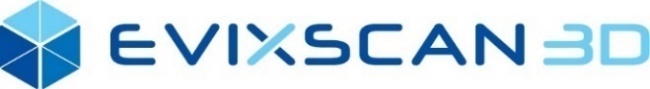 Monika Góra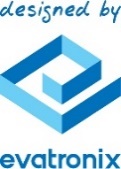 		Evatronix SA		monika.gora@evatronix.comtel: 33 499 59 10Nowości produktowe, nowi partnerzy,
wydarzenia w branży – rok 2021 w Evatronix SABielsko-Biała, 19.01.2022 r.  – W 2021 roku Evatronix SA rozwijał technologię skanowania 3D, wprowadzając na rynek nowe modele skanerów eviXscan 3D oraz nowe wersje oprogramowania 3D. Pomimo utrudnień związanych z pandemią koronawirusa nowości produktowe zostały zaprezentowane podczas wydarzeń i targów.Pierwszą nowością wprowadzoną na rynek przez Evatronix SA w 2021 roku było oprogramowanie eviXscan 3D Suite w wersji 2.7, które umożliwia zwiększenie efektywności pracy ze skanerami eviXscan 3D i podniesienie komfortu pracy podczas procesu skanowania [dowiedz się więcej].W marcu, podczas wirtualnego spotkania EU Industry Week w Bielsku-Białej, eksperci Evatronix zaprezentowali możliwości systemów zrobotyzowanych. W wydarzeniu zorganizowanym przez Agencję Rozwoju Regionalnego wzięły udział firmy zrzeszone w HUBie Innowacji Cyfrowych ILaBB43300. W tym samym miesiącu firma zaprezentowała skaner eviXscan 3D FinePrecision, który wyróżnia się wysoką precyzją pomiaru oraz dużą szczegółowością odwzorowania powierzchni mierzonych obiektów. Połączenie szybkich kamer i nowej generacji systemu projekcji światła w technologii DLP pozwala na ograniczenie czasu akwizycji skanu do kilkuset milisekund [dowiedz się więcej].Ważnym wydarzeniem było dołączenie Evatronix SA do grona firm partnerskich Universal Robots (UR) w ramach programu UR Partner+. Firma uzyskała certyfikat dla skanerów eviXscan 3D jako urządzeń zgodnych z kobotami UR. Efektem współpracy między firmami jest zestaw aplikacyjny wspomagający proces kontroli jakości [dowiedz się więcej].W czerwcu firma Evatronix wprowadziła na rynek skaner eviXscan 3D Optima+ M, który zastąpił model Heavy Duty Optima. Skaner 3D precyzyjnie skanuje średniej wielkości obiekty: od 7 do 100 cm. Lekka i kompaktowa konstrukcja Optimy+ M oraz łatwość integracji sprawia, że model ten może być stosowany w zrobotyzowanych systemach pomiarowych [dowiedz się więcej].W drugiej połowie roku, po pandemicznej przerwie, powróciły wydarzenia branżowe w Europie i Stanach Zjednoczonych. We wrześniu, w Lyonie odbyły się targi Global Industrie 2021, podczas których eksperci z Evatronix wspierali partnerów z MCE Metrology. Tydzień później, w Chicago równolegle odbywały się targi Rapid + TCT oraz FABTECH. Z uwagi na odmowę wjazdu do USA dla przedstawicieli Evatronix SA, firmę reprezentowali amerykańscy partnerzy – odpowiednio Laser Abilities oraz Wyvern Industrial Technologies [dowiedz się więcej].W październiku firma była jednym ze współgospodarzy wydarzenia „IOT 2021 – Automatyzacja produkcji – Szybka randka z Przemysłem 4.0”. Podczas spotkania, które miało charakter warsztatowy, firma zaprezentowała rozwiązania z dziedziny automatyzacji procesu skanowania 3D [dowiedz się więcej].W listopadzie firma Evatronix – wspólnie z przedstawicielami klastra Silesia Automotive & Advanced Manufacturing – wzięła udział w prestiżowych targach Warsaw Industry Week, podczas których prezentowano produkty wspierające procesy automatycznej kontroli jakości, m.in. skaner eviXscan 3D FinePrecision zintegrowany z kobotem UR.Tydzień później we Frankfurcie nam Menem Evatronix wziął udział w targach Formnext 2021. Podczas wydarzenia specjaliści zademonstrowali możliwości skanera eviXscan 3D FinePrecision we współpracy z kobotem UR oraz prototyp eviXscan 3D WideRange. Zaprezentowali również symulację automatycznej kontroli jakości 3D na linii produkcyjnej – prototyp autonomicznego stanowiska skanującego eviXmatic 2.0 wraz ze skanerem eviXscan 3D Optima+ M we współpracy z kobotem UR zintegrowanym z Elektrycznym Generatorem Próżni Respiro firmy Drim Robotics [dowiedz się więcej]. W tym samym miesiącu firma opublikowała aktualizację oprogramowania eviXscan 3D Suite do wersji 2.8, która udoskonala kluczowe algorytmy, zwiększając szybkość i jakość pracy skanerów eviXscan 3D – szczególnie zauważalną w modelach skanerów 3D starszego typu. Nowa wersja oprogramowania została wzbogacona o funkcjonalności, takie jak: nowy generator skanów, funkcja dopasowania skanów po ich kształcie, nowa wersja funkcji Merging, autoekspozycja markerów i trzy sposoby wypełniania dziur [dowiedz się więcej].W roku 2021 Evatronix SA sukcesywnie poszerzał sieć dystrybucji skanerów eviXscan 3D. Do grona partnerów dołączyły, m.in. Laser Abilities (Stany Zjednoczone), Canadian Additive Manufacturing (Kanada), FDIND (Arabia Saudyjska) czy MCE Metrology (Francja). W 2022 roku firma planuje wprowadzenie na rynek kolejnych produktów: nowej wersji oprogramowania eviXscan 3D Suite, skanera eviXscan 3D WideRange i systemu skanującego eviXmatic 2.0. Evatronix SA będzie także obecny na kluczowych wydarzeniach branżowych (m.in. targach Control w Stuttgarcie czy RAPID + TCT w Detroit).O EvatronixEvatronix SA oferuje usługi projektowania urządzeń elektronicznych i mechatronicznych wraz z towarzyszącym im oprogramowaniem. Najczęstsze ich zastosowanie to systemy Internetu Rzeczy. Firma, we współpracy ze sprawdzonymi podwykonawcami, realizuje także serie prototypowe, produkcję pilotażową i niskoseryjną projektowanych urządzeń. Evatronix SA jest też producentem skanerów 3D sprzedawanych pod marką eviXscan 3D. W oparciu o rozwijaną przez siebie technologię skanowania 3D Evatronix projektuje i wdraża automatyczne systemy kontroli jakości. Na rynku polskim Evatronix działa także jako dostawca obwodów drukowanych i oprogramowania Pulsonix do projektowania obwodów drukowanych. Innowacyjność firmy i jej globalny zasięg została doceniona przez lokalny samorząd: w 2019 roku uzyskała ona prestiżową nagrodę firmy roku miasta Bielsko-Biała.   